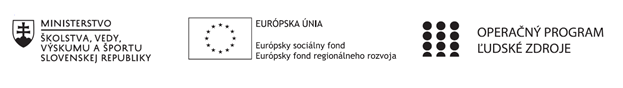 Správa o činnosti pedagogického klubu Príloha:Prezenčná listina zo stretnutia pedagogického klubuFotografie zo stretnutia pedagogického klubuPríloha správy o činnosti pedagogického klubu                                                                                             PREZENČNÁ LISTINAMiesto konania stretnutia: ZŠ Hanušovce nad Topľou, učebňa fyzikyDátum konania stretnutia: 3.6.2019Trvanie stretnutia: od 14:00 hod	do 17:00 hod	Zoznam účastníkov/členov pedagogického klubu:Meno prizvaných odborníkov/iných účastníkov, ktorí nie sú členmi pedagogického klubu  a podpis/y:Prioritná osVzdelávanieŠpecifický cieľ1.1.1 Zvýšiť inkluzívnosť a rovnaký prístup ku kvalitnému vzdelávaniu a zlepšiť výsledky a kompetencie detí a žiakovPrijímateľZákladná škola, Štúrova 341, Hanušovce nad TopľouNázov projektuRozvoj funkčnej gramotnosti žiakov v základnej školeKód projektu  ITMS2014+312011Q919Názov pedagogického klubu Klub environmentálnej výchovyDátum stretnutia  pedagogického klubu3.6.2019Miesto stretnutia  pedagogického klubuUčebňa fyzikyMeno koordinátora pedagogického klubuMgr. Katarína HrehováOdkaz na webové sídlo zverejnenej správyhttps://zshanusovce.edupage.org/text/ ?text=text/text17&subpage=8Manažérske zhrnutie:krátka anotácia, kľúčové slováEdukačné úlohy a metodické postupy na rozvoj čitateľskej a prírodovednej gramotnosti rozvoj čitateľskej a prírodovednej gramotnosti, úlohy, metódy potrebami (ŠVVP) Hlavné body, témy stretnutia, zhrnutie priebehu stretnutia: Tvorba edukačných úloh a metodických postupov na rozvoj čitateľskej a prírodovednej gramotnosti.Pedagógovia sa v úvode oboznámili s úlohami na rozvoj jednotlivých procesov ČG, ich typmi a postupom ich zostavovania (zdroj: Dagmar Čtvrtníčková, Rozvoj čitateľskej gramotnosti nielen na hodinách SJL, MPC Prešov 2006, PDF verzia dostupná na stránke (online 26.2.2019): http://www.mcpo.edu.sk/downloads/Publikacie/Jazyky/JazSlo200702.pdfDiskutovali o svojich skúsenostiach s využívaním daných typov úloh.Pedagógovia pracovali na tvorbe edukačných úloh a metodických postupov na rozvoj čitateľskej a prírodovednej gramotnosti pre žiakov jednotlivých ročníkov k téme ENV Ochrana prírody. Úlohy tvorili k vopred zostaveným textom a navzájom konzultovali zvolené postupy. Opierali sa pri tom o získané poznatky o tvorbe úloh (otvorené, zatvorené dichotomické, polytomické, priraďovacie, zoraďovacie úlohy) a čitateľských stratégií. V pedagogickom klube jeho členovia na deviatom zasadnutí tvorili edukačné úlohy a metodické postupy rozvoja ČG a PG.Závery a odporúčania:Členovia klubu tvorili učebné úlohy a postupy zamerané na rozvoj ČG a PG v rámci ENV. Pri tejto činnosti odporúčame uplatňovať rôznorodosť typov úloh a metód, mať na zreteli rozvoj všetkých procesov ČG: nájdenie a získavanie informácie, integráciu a interpretáciu, uvažovanie a hodnotenie. Vypracoval (meno, priezvisko)Katarína HrehováDátum4.6.2019PodpisSchválil (meno, priezvisko)Natália VerčimákováDátumPodpisPrioritná os:VzdelávanieŠpecifický cieľ:1.1.1 Zvýšiť inkluzívnosť a rovnaký prístup ku kvalitnému vzdelávaniu a zlepšiť výsledky a kompetencie detí a žiakovPrijímateľ:Základná škola, Štúrova 341, Hanušovce nad TopľouNázov projektu:Rozvoj funkčnej gramotnosti žiakov v základnej školeKód ITMS projektu:312011Q919Názov pedagogického klubu:Klub environmentálnej výchovyč.Meno a priezvisko, aprobáciaPodpisInštitúcia1Katarína Hrehová, BIO-GEOZŠ Hanušovce n.T.2Elena Malatová, FYZ-CHEMZŠ Hanušovce n.T.3Lukáš Čebra, TSV-TECHZŠ Hanušovce n.T.4Stanislav Jurko, MAT-TECH-INFZŠ Hanušovce n.T.5Iveta Bednárová, CHEMZŠ Hanušovce n.T.6Martina Mihalčinová, BIO-CHEM-ANJZŠ Hanušovce n.T.7Viera Hodošková, GEO-OBVZŠ Hanušovce n.T.č.Meno a priezviskoPodpisInštitúcia